Управління культури облдержадміністраціїВолинська обласна бібліотека для дітей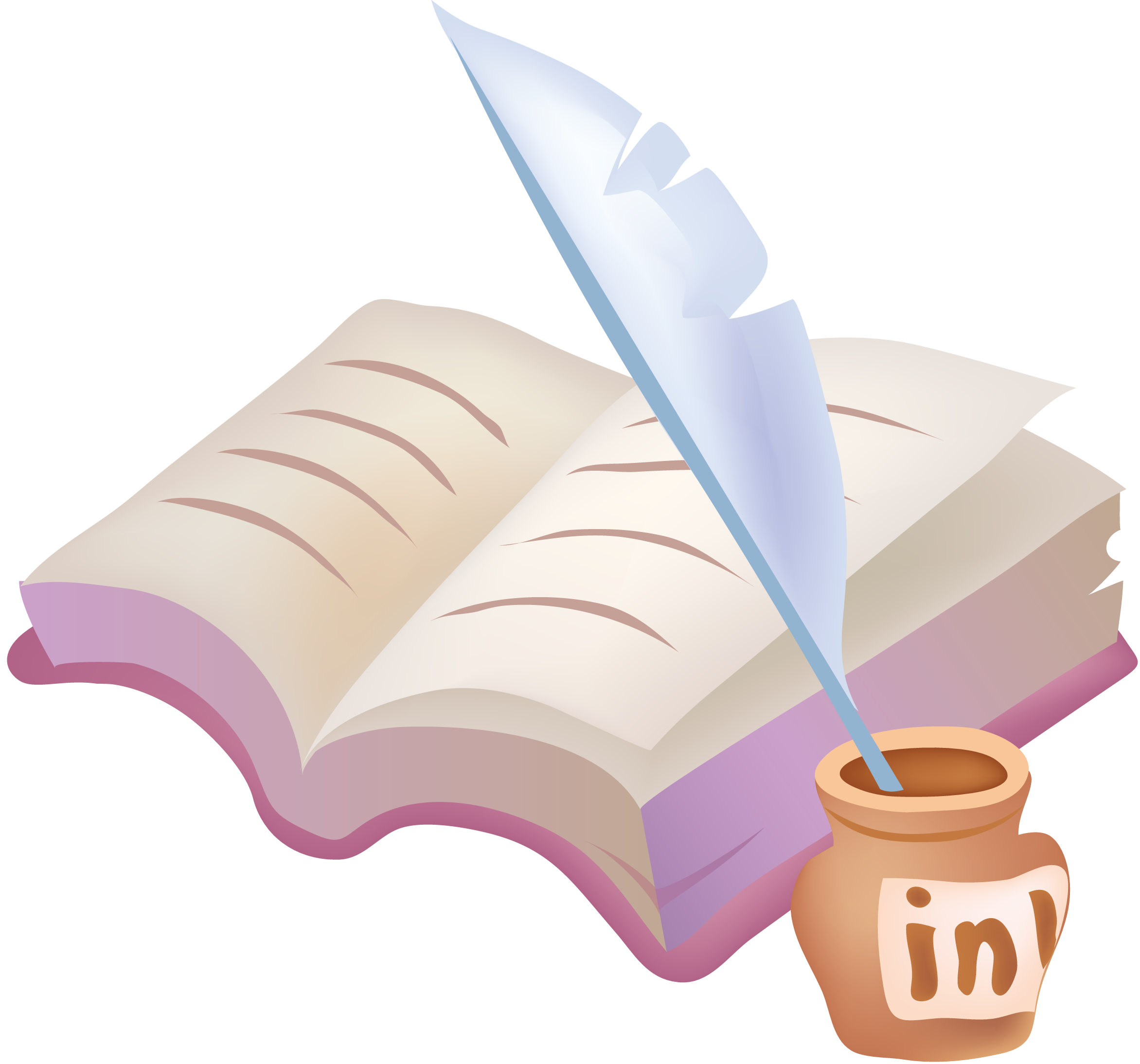 Бібліотеки для дітей Волині: 2017 рік(огляд діяльності)Луцьк – 2018